Greetings,The Colorado-Wyoming AAPT Section meeting is this Saturday.It will be held at the University of Denver, Olin Hall, 2190 E Iliff Ave Denver, CO 80210.Olin is approximately two blocks west of University Blvd on Iliff Ave.  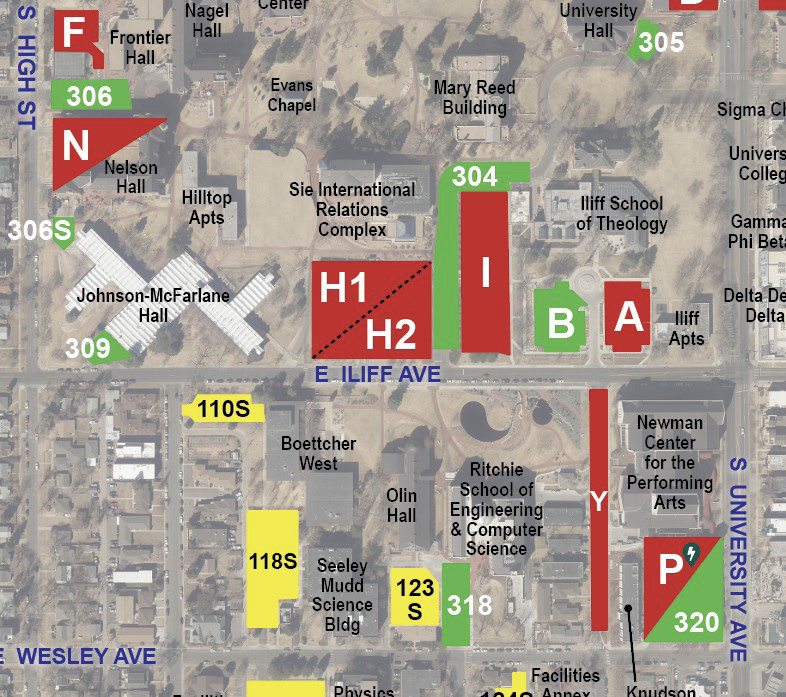 The official campus map is athttps://www.du.edu/media/documents/maps/map-campus.pdfOlin Hall is #17 on that map.Parking is available in the lower lot (H2) across the street north from Olin Hall – enter from lliff Ave.. (a parking pass is attached); however, street parking should be available on Iliff or Wesley Ave.  We only reserved 15 spots in the pre-paid lot.  If you can find a place on the street it will save some money. Please be aware that no lot on campus offers free parking and that some street parking is limited to 1-2 hours. You will need to be “badged” into the building.  Please come to the doors at the north end of the building.  Students or faculty will greet you as you approach the building.  Everyone will need to complete a COVID form for the university as part of their Visitor Screening Protocol.  The survey is at https://udenver.qualtrics.com/jfe/form/SV_enSBAuHEshClOap It should be completed during the 24 hours before entering the building.  (FYI – the AAPT meeting is NOT at the Richie Center).DU is a non-smoking campus.  Currently the use of masks is optional.For the presentations, I will ask you to use your computer to join the Zoom session and share your screen to project your slides.  Alternatively, you can bring your presentation on a thumb drive and I can project the slides from my computer.  The Zoom address will be:https://udenver.zoom.us/j/82152529712We will have coffee at the beginning of the day and lunch available.It is an exciting program and we hope that we can navigate and involve the in-person and remote participants.